Myra Kraft Prize for Exceptional Practical Experience in Human Rights Advocacy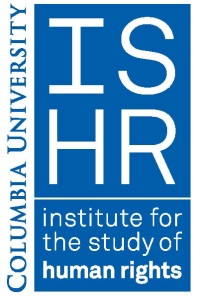 To apply, email this application and supporting documentation to uhrp@columbia.edu with the subject line Myra Kraft Prize no later than Thursday, April 12th.This prize of $2500 will be awarded to the CC human rights student who submits the best proposal for a summer or term-time human rights internship, and is intended to be used to help defray the expenses of the internship. The annual Awards & Prizes Ceremony and Reception in honor of the recipients of this and other College awards and prizes will be held on Tuesday, May 15th, in the Faculty House, beginning at 2:30pm.About the Myra Kraft PrizesThe prizes honor the memory of Myra Kraft, beloved wife of Columbia College trustee Robert Kraft.  Myra Kraft devoted her professional career to philanthropic pursuits, touching lives across the world, from Boston to small towns in northern Russia to Israel to South America and beyond.  From the base of the Robert K. and Myra H. Kraft Family Foundation, Mrs. Kraft worked to further educational initiatives and to advance medical care and science. Through their private foundation, Myra and Robert Kraft endowed chairs and built buildings at a variety of institutions of higher education, including Boston College, Brandeis University, Columbia University, the Harvard School of Education, the Harvard Medical School and Holy Cross. In 1984, the Kraft Family Blood Donor Center was established at the Dana-Farber Cancer Institute.  The Kraft family created The Kraft Family National Center for Leadership and Training in Community Health at Partners HealthCare to improve access and quality of health care for the neediest people in the community. Myra Kraft held leadership positions with numerous boards, including at Brandeis University, Brigham and Women’s Hospital, The Boston Foundation, United Way of Massachusetts Bay, the American Jewish Joint Distribution Committee, Boys & Girls Clubs of Boston, and the Combined Jewish Philanthropies of Greater Boston.Name:	UNI:Anticipated graduation date: Name and location of organization where you will be interning: Website of organization: Start and end date of internship: Hours/week you will be working: Supervisor’s name, title, and contact information: Responsibilities/Internship description: Copy and paste description from internship application, including additional details where appropriateBrief explanation of financial need:  If you have received funding support from other organizations, please indicate organization and award amountStatement of intent: Please write a brief statement (250-500 words) about how this internship will contribute to your education and professional development.Supporting Documentation: Confirmation of internship position (letter of offer, email correspondence etc.)CV or ResumeTravel Requirements Columbia University requires that all students comply with specific procedures for international travel. Students who expect to travel abroad must abide by the University’s policies, which includes maintaining a health insurance policy with international coverage while abroad and registering your travel with the University’s international travel assistance service — International SOS (ISOS).  Students should review carefully their school’s Undergraduate International Travel Policy and steps they must take prior to departure.